бюджетное профессиональное образовательное учреждениеВологодской области «Вологодский колледж технологии и дизайна»УТВЕРЖДАЮДиректор БПОУ ВО «Вологодский колледж технологии и дизайна»Приказ № 596 от 31.08.2023 г.ДОПОЛНИТЕЛЬНАЯ ОБРАЗОВАТЕЛЬНАЯ ПРОГРАММАНАРАЩИВАНИЕ РЕСНИЦВологда, 2023г.МЕТОДИЧЕСКИЕ МАТЕРИАЛЫМетодическая разработка занятияТема: Технология наращивания ресниц. Выполнение наращивания коротких ресниц    Цель: дать представление о технологии наращивания коротких ресниц. Материалы к занятию Наращивание тонких коротких ресниц – способ сделать натуральные реснички пушистыми, выразительными и запоминающимися. Многие женщины побаиваются наклеивать искусственные волоски из-за их нарочито искусственного вида и слишком большой длины, но не всегда лешмейкеры создают именно такой эффект. В этом вопросе решающую роль играет пожелания клиентки относительно конечного результата. Юные леди предпочитают экстремальную длину, а вот дамы постарше применяют наращивание волосков умеренного размера для маскировки своих недостатков. 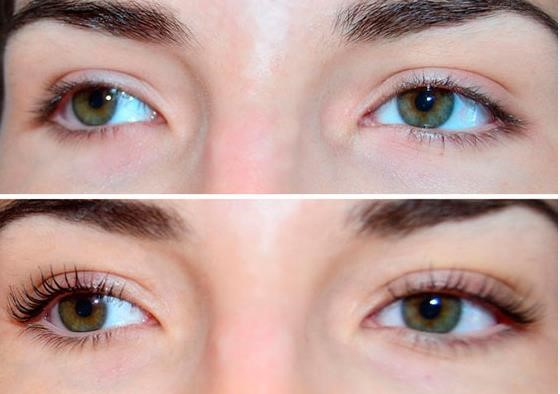 Для чего делают наращивание коротких ресниц Кукольные глаза завораживают и манят, но не всем женщинам подходит этот эффект наращивания. В основном он используется для создания глубокого взгляда, а вот для придания естественной объемности и пышности применяются волоски покороче. Такое искусственное обрамление можно носить ежедневно. Оно удобно, не трет глаз и не давит на веко. Наименьшие волокна распределяют вначале возле переносицы, затем по середине века и потихоньку увеличивают длину к наружному краю глаза. Создается максимально натуральный эффект, а значит, искусственный материал подбирается таким образом, что он никак не выдавал себя на фоне родных ресничек, а лишь украшал их и делал ярче. Особенности процедуры мини наращивание При расчете длины искусственных волосков всегда учитываются параметры натуральных. Имеются следующие стандарты материалов для наращивания: 7 мм – используются для создания объема на нижнем веке; 10 мм – оптимальный вариант для формирования естественного обрамления для глаз. 14 мм – волокна, которые подходят для обладательниц собственных длинных и густых ресничек. Помогают сделать взгляд выразительным. В основном накладываются перед торжеством или вечеринкой. Не подходят для светловолосых девушек. 12 мм – применяется для создания эффектного обрамления, но с сохранением эффекта натуральности. Идеальный вариант для украшения натуральных волосков, длина которых не менее 7-8 мм. 15-20 мм – самые тяжелые, громоздкие. Исключительно для праздников и гламурных фото, после чего сразу же удаляются. Не подходят для повседневной носки, так как нарушают структуру родных волосков, ломаются и сгибаются во время умывания, сна и т.д. При обращении к опытному лашмейкеру можно быть спокойной за свой новый образ, он подберет оптимальные ресницы для наращивания. В нашем случае оптимальный диапазон – 7-10 мм. Только в этом случае никто не заподозрит вас в использовании искусственных волосков. Также важно правильно подобрать завиток. Коротенькие ресницы могут быть следующего типа: B – легкий, подходит для создания естественного эффекта; J – практически незаметный загиб, подходит для обладательниц прямых ресничек; C – имеет достаточный угол, чтобы заменить тушь и щипчики. торжеством или вечеринкой. Не подходят для светловолосых девушек. Правила выбора диаметра волокон: 0,15 – волоски похожи на натуральные, покрытые тушью. 0,1 –для работы с ломкими, тонкими ресницами, склонными к выпадению. Материал не ощущается на веках. 0,2- для занятых женщин, решившихся отказаться от декоративной косметики, но при этом выглядеть роскошно в любое время суток. 0,25 – имеют большую плотность, тяжелые, применяются только для торжественны случаев. Мастер самостоятельно подберет вам длину, толщину и изгиб в соответствии с природными данными и сделает максимально красивое, натуральное наращивание ресниц. Как ухаживать за ресницами после процедуры Маленькие волоски, также как и  длинные, нуждаются в регулярном уходе, иначе срок их службы будет коротким и после них останутся проблемы с ломкостью, выпадением. Основные правила: Не посещать баню, сауну и другие места с высокой температурой. Не спать лицом в подушку, чтобы не деформировать волокна. Не применять маски и крема с содержанием масел и других жирных компонентов на область век. Удалять декоративную косметику с глаз только специальными тониками и лосьонами. Избегать частых контактов с хлорированной и соленой водой. Регулярно расчесывать реснички специальной щеточкой для сохранения их стетического вида. Вовремя проводите коррекцию. Соблюдение элементарных правил поможет носить красивые реснички на протяжении длительного периода времени и не ухудшить состояние родных волосков. Почему ресницы после наращивания стали короче Причин ухудшения состояния натуральных волосков после наращивания множество. На первом месте в этом списке стоит нарушение техники крепления искусственных волосков к натуральным, использование некачественных материалов и неправильный уход в период между коррекциями. В результате этих негативных факторов ресницы истончаются, устают, их структура заметно страдает, не поступает кислородное питание и начинается истощение, выпадение. В первые месяцы после снятия искусственного обрамления может наблюдаться заметное уменьшение длины и объема. Хотя в большинстве случаев женщинам просто визуально кажется, что их волоски стали короче из-за привычки видеть в зеркале и ощущать на себе наибольшую длину. Попробуйте сравнить длину по старым фото, чтобы дать справедливую оценку. Для восстановления натуральных волосков используйте силу природных средств: масел, трав, витаминов. Маски для укрепления и удлинения ресниц: касторовое и репейное масло; Смочите ватную палочку или щеточку от старой туши в масляной основе и аккуратно распределите по всей длине волосков, стараясь не касаться линии роста, так как есть риск занести масло в глаза и вызвать раздражение слизистой оболочки. Оптимальное время воздействия – 15-20 минут. После этого необходимо промыть глаза теплой водой. Не оставляйте на ночь! Масло может провоцировать отек век. Ромашковый настой. Запарьте траву, остудите до комнатной температуры и смочите ватные тампоны. Наложите в виде компресса на 20-30 минут. Умываться после процедуры не нужно, чтобы полезные компоненты продолжали действовать. Чтобы ресницы быстро вернули прежний вид и стали намного крепче, длиннее, рекомендуется добавлять в масляные основы витамин E, а также принимать внутрь витаминные комплексы для укрепления волос или разработанные специально для поддержания женской красоты. Родным ресничкам не достает выразительности и объема? Лешмейкеры с легкостью исполнят вашу мечту и создадут для вас новое красивое обрамление для глаз. Вы можете нарастить короткие волокна, которые не будут выбиваться из общего ряда и выглядеть искусственно. Аккуратно выполненная работа смотрится натурально и изящно. Главное правильно выберите мастера, чтобы он не нанес вред вашей внешности и здоровью натуральных волосков. Контрольные вопросы: Назовите особенности процедуры наращивания коротких ресниц. Как выбрать изгиб ресниц для наращивания: советы и рекомендации. Особенности технологии двойной объем ресниц для наращивания. Какие виды нарощенных ресниц используют лешмейкеры. 